Маршрут по Пятницкому шоссеКоординаты Турбазы: N 56 03.315’                                          E 36 50.560’От МКАД по Пятницкому шоссе (Р-111) примерно 45  км, до указателя «ЛОПОТОВО жилой комплекс 2,8», поворачиваем налево.Проезжаем населенный пункт «Полежайки», следующий «Лопотово»На площади с круглым газоном посередине, изображающий круговое движение, поворачиваем направо. Ориентир – супермаркет «Лоза».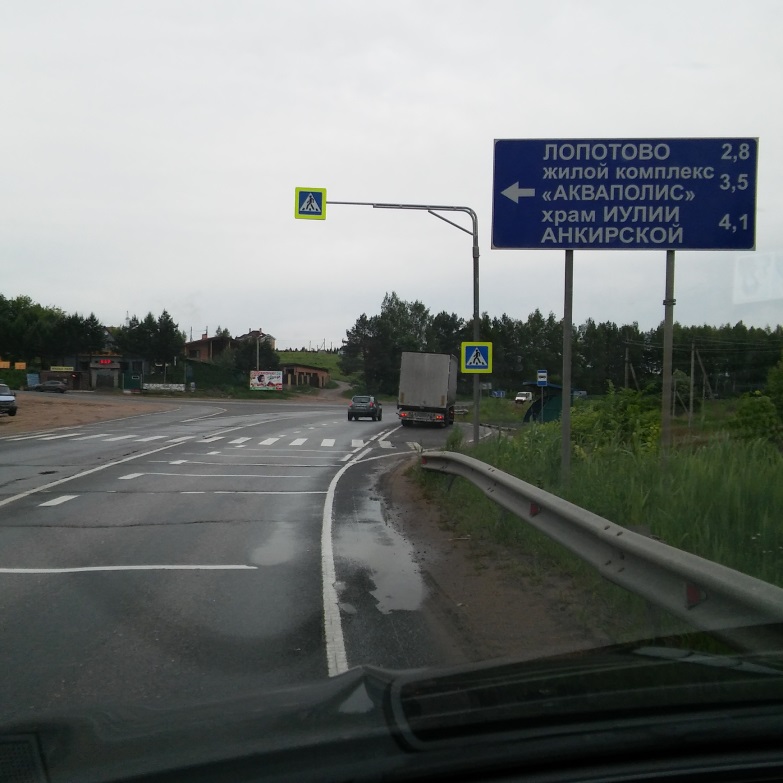 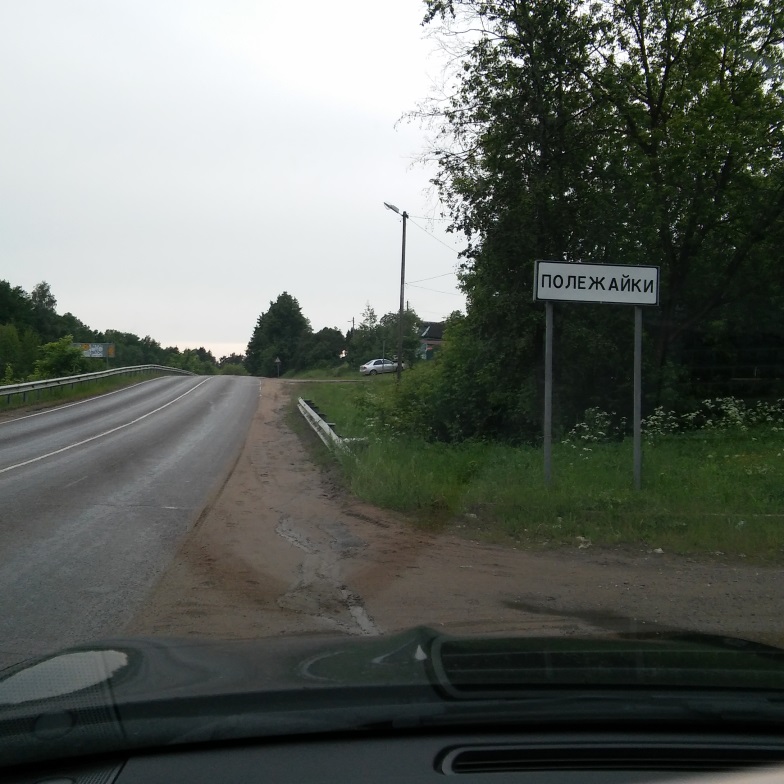 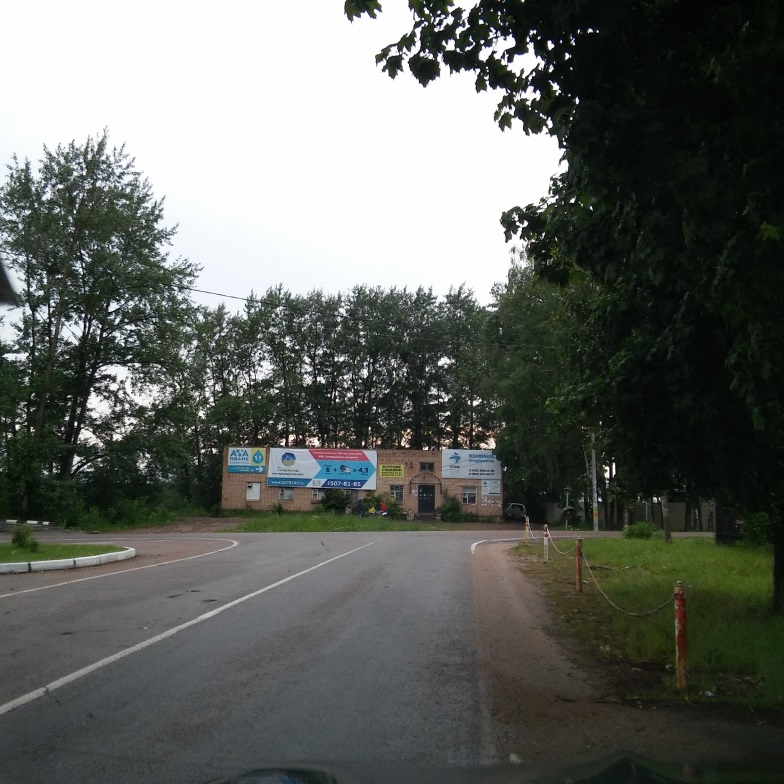 После двух «лежачих полицейских» у указателя «ТУРБАЗА ЛОПОТОВО» поворачиваем налево (указатель расположен слева).Далее едем все время прямо, после фермы дорога берет влево и раздваивается, выбираем левую полосу. Въезжаем в СНТ «Троянда»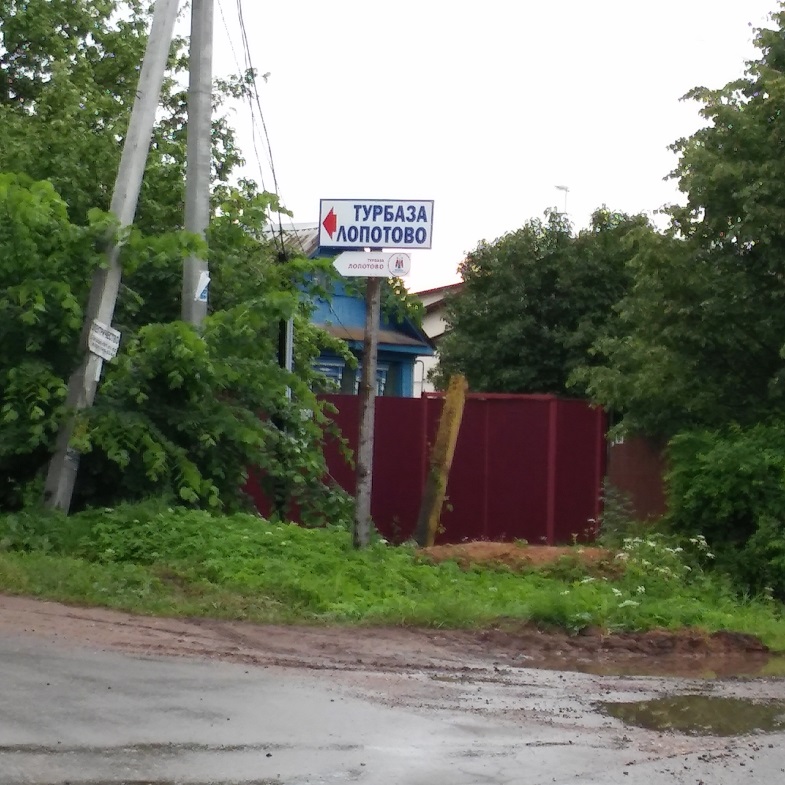 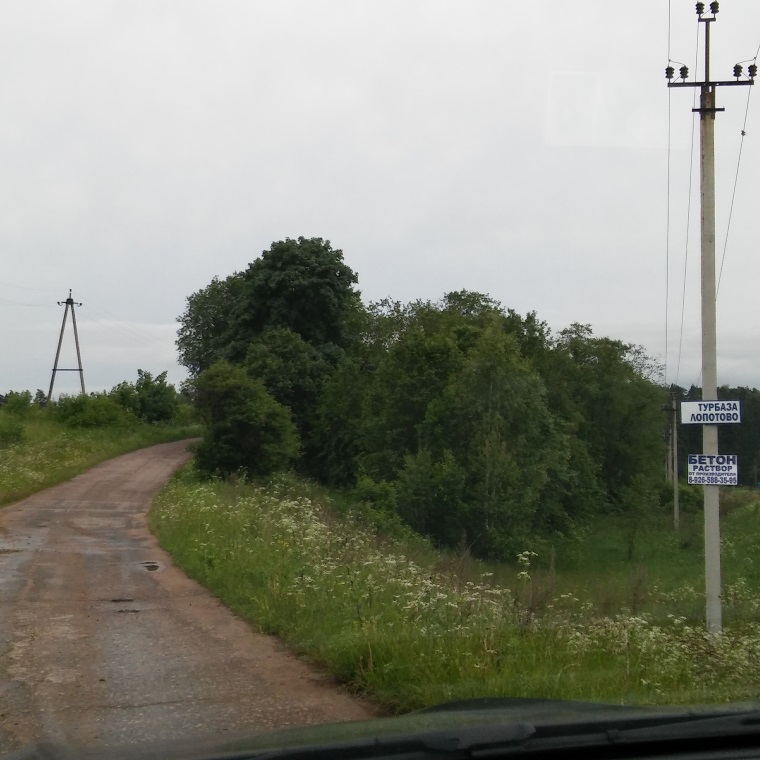 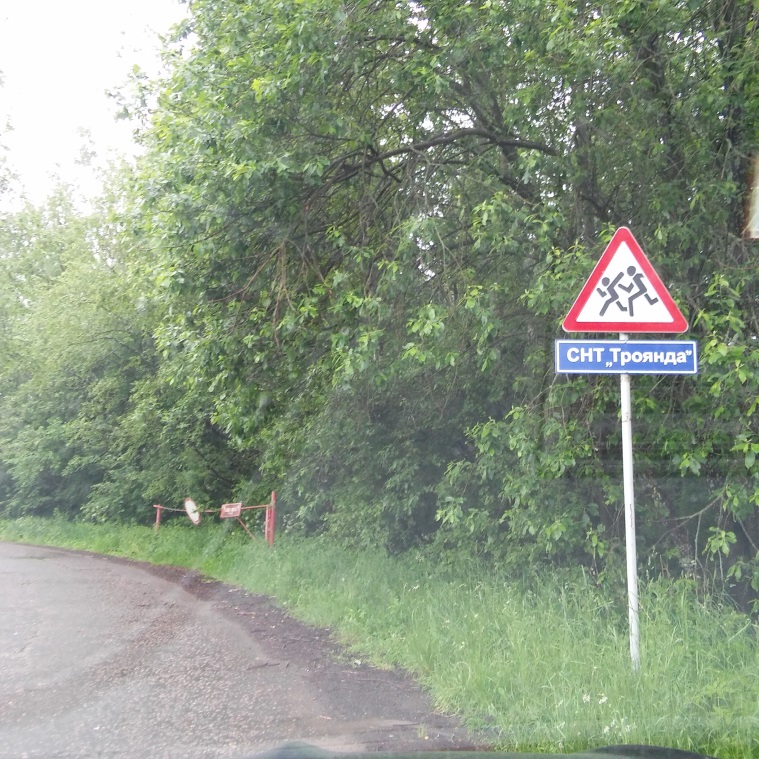 Двигаемся прямо, до ворот с эмблемой «МГФСО Москомспорта». Парковка на территории турбазы, в случае нехватки мест вы можете припарковаться вдоль дороги или перед воротами.Добро пожаловать!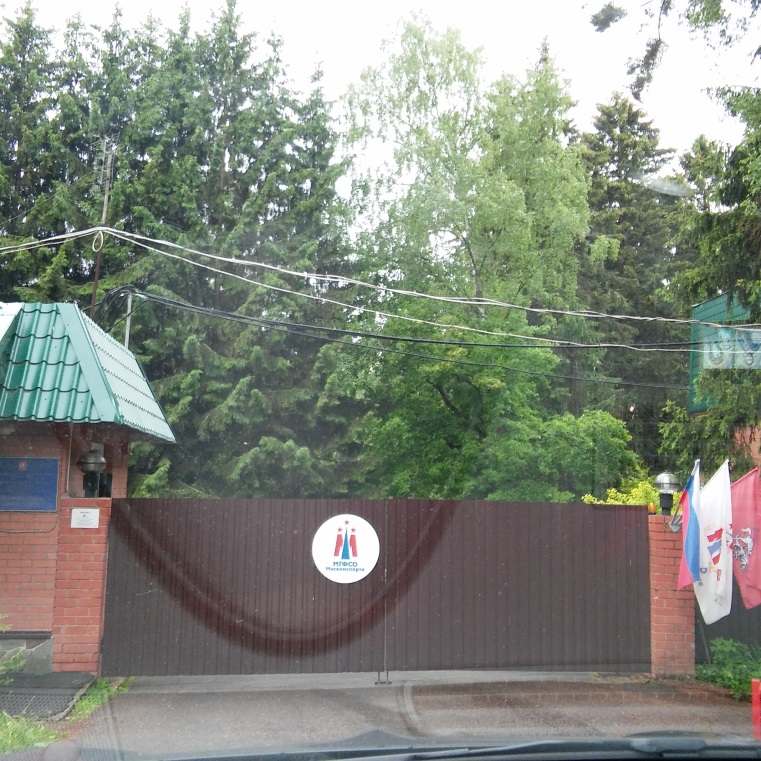 